Más vale prevenir que lamentar. Si valoras la vida de tus mascotas, de tu familia y tu propia vida, acude con tus canes a nuestra Campaña de Vacunación contra la Rabia. Más info: http://on.fb.me/1G1jefQVacuna a tus mascotas en nuestra campaña antirrábica16 de abril de 2015 a la(s) 17:02El 25 y 26 de abril, así como el 2 y 3 de mayo, realizaremos una Campaña Contra la Rabia con 13 mil vacunas otorgadas por el Ministerio de Salud (Minsa). Para acceder a la misma, los vecinos bustamantinos solo deberán acudir con sus mascotas a cualquier Centro de Salud del distrito, en las fechas señaladas.Asimismo, nuestra subgerencia del Medio Ambiente, a través de la especialista en ingeniería ambiental de la comuna, Areli Huanca Ponce, desarollará la Campaña de Tenencia y Registro de Canes 2015. Ello con el fin de incrementar en 500 mascotas el padrón actual que comprende a 1,325 perros.Para cumplir esta labor se elaboró el siguiente cronograma de intervenciones: parque las Esmeraldas (03 de mayo), parque Bancarios (17 de mayo), parque cancha Villa Hermosa en Cerro Juli (14 de Junio), loza del Palacio de Deporte (05 de julio), parque de la Cooperativa 58 (19 de julio), y en el Parque Local Social Simón Bolívar (09 de agosto).Allí los propietarios recibirán -para sus mascotas- el registro de canes, collar, placa, carnet de registro, una consulta veterinaria gratuita, y también la aplicación de la vacuna antirrábica gratuita (a cargo del Minsa). Esta labor se cumplirá en coordinación con la jefa de la Microred de salud Víctor Raúl Hinojosa, doctora Lena Vásquez.La rabia es una enfermedad infecciosa viral que hace poco tuvo un rebrote en nuestra ciudad. Es causada por un virus que comúnmente utiliza a los animales como agentes de contagio. En un humano, que fue mordido por un ser infectado, se pueden desarrollar síntomas como una encefalitis aguda con una letalidad cercana al 100%.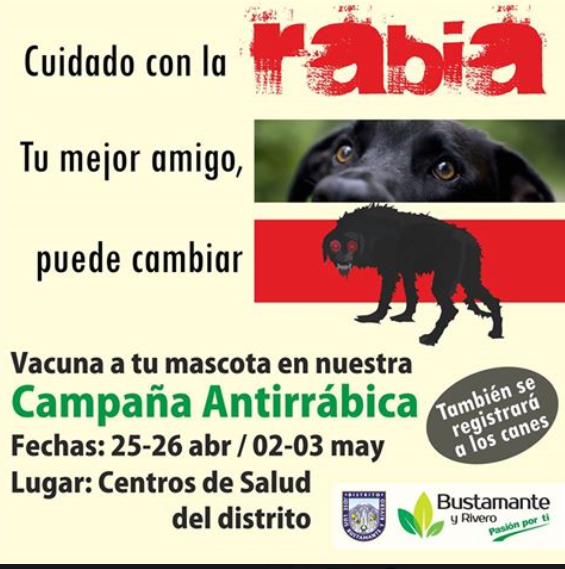 